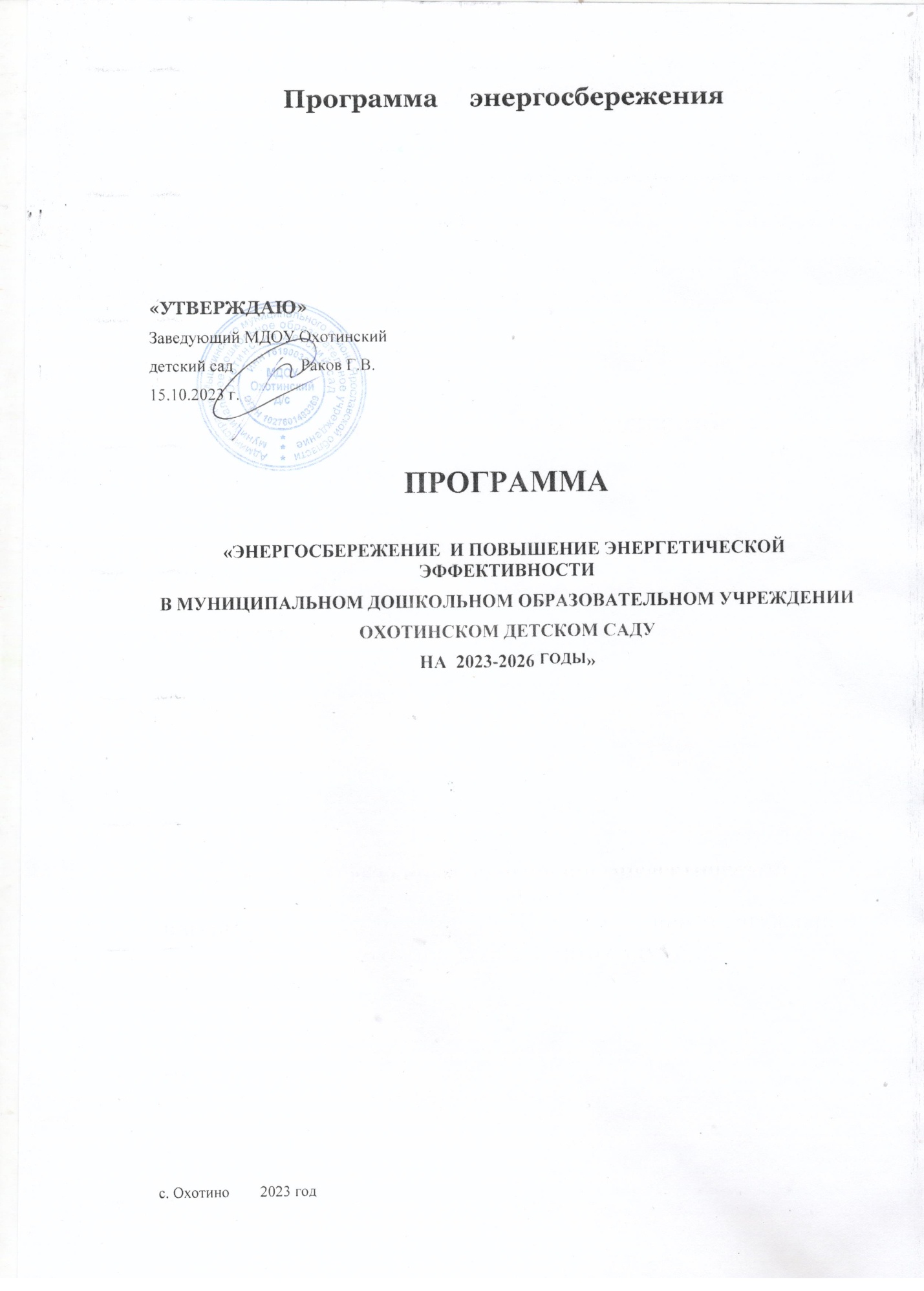 1. Содержание проблемыМДОУ расположено в  одном здании,  имеется подвальное помещение.  Время эксплуатации здания с 1980 года. МДОУ имеет двускатную кровлю с  шиферным  покрытием. Основными потребляемыми ресурсами являются электроэнергия, холодное и горячее водоснабжение, теплоснабжение, водоотвод. Основными факторами, определяющими эффективность мер по  энергосбережению в МДОУ являются:Общий износ здания МДОУ.Состояние подвального помещения.Состояние трубопроводных внутренних сетей.Состояние кровли.Недостаточный уровень обученности и мотивации администрации к применению принципов и методов энергосбережения.1.1. Структураэнергопотребления МДОУ и оснащение  его приборами учета.1.2. Динамика потребления энергоресурсов МДОУ Охотинского детского сада2. Основные обязанности администрации за выполнение мероприятий  Программы- организует текущее управление реализацией Программы и взаимодействие с  ответственным  за выполнение мероприятий Программы, в том числе:- обеспечивает формирование и представление необходимой документации для осуществления финансирования за счет бюджетных средств, предусмотренных Программой;- организует проверки выполнения мероприятий Программы, целевого и эффективного использования средств, выделяемых на ее реализацию;- проводит ежеквартально рабочие совещания по решению задач текущего выполнения мероприятий.Ответственный за выполнение мероприятий Программы:- формирует бюджетную заявку и обоснование на включение мероприятий Программы в бюджет Мышкинского муниципального района и бюджет Ярославской области   на соответствующий финансовый год и направляет их администрации МДОУ;- участвует в обсуждении вопросов, связанных с реализацией и финансированием Программы;- получает бюджетные средства, предусмотренные на реализацию мероприятий Программы, и обеспечивает их целевое использование;- обеспечивает контроль за выполнением Программы мероприятий в соответствии с заключенными муниципальными контрактами;- готовит и представляет администрации отчеты о реализации мероприятий Программы.3. Управление Программой и контроль за её реализацией.Текущее управление реализацией программы осуществляет администрация МДОУ.Администрация МДОУ контролирует выполнение программных мероприятий, целевое и эффективное использование средств, направляемых на реализацию Программы, осуществляет управление её исполнителями, готовит ежегодные отчеты о реализации Программы, осуществляет оценку достигнутых результатов.Этапы и шаги мониторинга.1.     Определение перечня показателей мониторинга2.     Определение форм проведения и инструментария мониторинга3.     Сбор данных и анализ информации.Формы мониторинга.1.     Анкетирование 2.     Экспертная оценка3.     Документарная проверкаПериодичность мониторинга.1.     Текущий ( контроль выполнения мероприятий и реализации финансовых средств.)Итоговый (контроль состояния энергосбережения и повышения энергетической эффективности МДОУ по итогам учебного (финансового) года.)Контроль за своевременностью и полнотой  выполнения Программы, эффективностью принимаемых управленческих решений и целевым использованием выделенных финансовых средств.Перечень мероприятий программыЭНЕРГОСБЕРЕЖЕНИЕ И ПОВЫШЕНИЕ ЭНЕРГЕТИЧЕСКОЙ ЭФФЕКТИВНОСТИ ВМДОУ Охотинском детском садуна 2020-2021 годыПеречень технических мероприятий, направленных на энергосбережениеПеречень мероприятий, проводимых с детьми с целью формирования энергосберегающего поведенияНаименование программыЭнергосбережение и повышение энергетической эффективности в муниципальном дошкольном образовательном учреждении Охотинском детском саду ( далее по тексту  МДОУ)  на 2023-2026 годыОснования разработки  программы- Федеральный закон от 23.11.2009  № 261-ФЗ «Об энергосбережении и о повышении энергетической эффективности и о внесении изменений в отдельные законодательные акты Российской Федерации»;- Федеральный закон от 06.10.2003 № 131-ФЗ «Об общих принципах организации местного самоуправления в Российской Федерации»;- постановление Правительства Российской Федерации от 31.12.2009 № 1225 «О требованиях к региональным и муниципальным программам в области энергосбережения и повышения энергетической эффективности»;- постановление Правительства Российской Федерации от 15.05.2010 № 340 «О порядке установления требований к программам в области энергосбережения и повышения энергетической эффективности организаций, осуществляющих регулируемые виды деятельности».Цели программыОсновными целями Программы являются  повышение энергетической эффективности  и снижение объемов  потребления энергетических ресурсов в МДОУ за счет перевода отопления садика с электрического на газовое, снижения к 2024 году удельных показателей энергоемкости и энергопотребления, создание условий для их перевода на энергосберегающий путь развития.Задачи программы-     совершенствование организационной структуры управления энергосбережением и  повышением энергетической эффективности- проведение комплекса организационно-правовых мероприятий по управлению энергосбережением, в том числе создание системы показателей, характеризующих энергетическую  эффективность при  потреблении энергетических ресурсов, их мониторинга, а также сбора и анализа информации об энергоемкости  МДОУ;- расширение практики применения энергосберегающих технологий при строительстве, реконструкции и капитальном ремонте зданий  МДОУ;ИсполнительЗаведующий МДОУ Охотинского детского сада Раков Г.В.ЗаказчикАдминистрация МДОУСроки реализации   программы2023-2026 годыПеречень подпрограмм  программынетИсточники финансирования  программыВсего (тыс. рублей), в т.ч. по годам реализации:3000,00Источники финансирования  программы1-й год реализации муниципальной программы: 3000,00Источники финансирования  программы2-й год реализации муниципальной программы: 0,00Источники финансирования  программы3-й год реализации муниципальной программы: 0,00Источники финансирования  программыВсего (тыс. руб.), в т.ч. по источникам: 0,00Источники финансирования  программыбюджет Мышкинского  муниципального района: 1000,00Источники финансирования  программыИсточники финансирования  программыбюджет Ярославской области: 2000,00Источники финансирования  программыфедеральный бюджет (при наличии) - нетИсточники финансирования  программывнебюджетные источники : 0,00Ожидаемые результаты реализации программы- Подключение  отопительной системы МДОУ к газовому котлу и переход на газовое отопление – оплата за потребленные энергоресурсы по приборам учета,- разработана программа энергосбережения и повышения эффективности использования  энергетических ресурсов;– заключены  энергосервисные контракты;– назначено лицо, ответственное за энергосбережение;– организовано обучение и разъяснительная работа;-  общее снижение энергопотребления не менее чем  на  30 процентов.Контроль за реализацией  программыАдминистрация МДОУ№п/пНаименование образова-тельного учрежденияОбъемздания(м3)Площадьздания(м2)ЭнергоаудитЭнергоСервисныеконтрактыКоммунальные услуги (потребляемыеэнергоносители)Коммунальные услуги (потребляемыеэнергоносители)Коммунальные услуги (потребляемыеэнергоносители)Коммунальные услуги (потребляемыеэнергоносители)Коммунальные услуги (потребляемыеэнергоносители)Наличие счетчиковНаличие счетчиковНаличие счетчиковНаличие счетчиковНаличие счетчиковВентилинарадиаторахотопленияесть/необход.№п/пНаименование образова-тельного учрежденияОбъемздания(м3)Площадьздания(м2)ЭнергоаудитЭнергоСервисныеконтрактыХолод.водаГоряч.водаВодоот-ведениеЦентр.отопл.ГазЭлектр.энерг.Холод.водаГоряч.водаОтоплениеГазВентилинарадиаторахотопленияесть/необход.123456789101112131415161МДОУ Охотинский детский сад681242-------++---0/74№п/пНаименование образова-тельного учрежденияКол-водетейЭлектроэнергия (кВт)Электроэнергия (кВт)Водоснабжение (м.куб.)Водоснабжение (м.куб.)Отопление (Гкал)Отопление (Гкал)Оплата энергопотребления(тыс. руб.)№п/пНаименование образова-тельного учрежденияКол-водетей2022202320222023202220232022 год123456789101МДОУ Охотинский д\с758583,0350000050,3730525,75279Уровень контроляПериодичностьФорма предоставления информацииЗаведующий МДОУЕжегодно (декабрь)Информационно-аналитическая справкаМероприятияСроки реализацииЗатратыОжидаемый эффектПроведение общего собрания коллектива на тему «Эффективное потребление энергоресурсов, энергосбережение в МДОУЯнварь 2024-Стимулирование энергоэффективного поведения персоналаПеревод отопительной системы МДОУ с электрокотла на газовый котелЯнварь 2024 г.Резкое снижение потребления электроэнергии и большой экономический эффект по материальным затратам на оплату электроэнергииКонтроль рационального потребления всех видов энергии2023-2024-Экономичное использование энергоресурсовПропаганда энергосбережения через проведение консультаций, размещения информационных листов, обращений2023-2025-Воспитание сознательного отношения к использованию энергоресурсовАнализ выполнения договорных обязательств поставщиками энергоресурсов2023-2026ежемесячно-Обеспечения  качества предоставляемых услугПроведение обязательного энергетического обследованияфевраль 2024г0,00Сбор информации об энергопотреблении, подготовка справки об энергопотребленииЗаключение энергосервисных договоров с подрядчиками2023-2024бюджетВыполнение обязательств по сбережению энергоресурсовОбучение специалистов ОУ способам и условиям энергосбережения2024Теоретическая подготовка по энергосбережению и эффективному потреблению энергоресурсовмероприятияСроки исполненияЗатратыОжидаемый эффектПеревод отопительной системы МДОУ с электрокотла на газовый котел2023-2024Резкое снижение потребления электроэнергии (не менее 30%) и большой экономический эффект по материальным затратам на оплату электроэнергии.Приобретение  энергосберегающие ламп взамен «сгоревших»2023-20261 000,00 ежегодноЭкономия электроэнергииЕжегодное утепление деревянных окон в зимнее время2023-2026Экономия тепловой энергии до 10%Утепление тамбуров, входных групп здания2023-2026Экономия тепловой энергии5%Включение отопления на полную мощность в помещениях МДОУ только во время присутствия детейПостоянно-Экономия тепловой энергии на 10%Регулярное выключение неиспользуемых электроприборов из сети (вместо перевода в режим ожидания)2023-2026-Экономия электроэнергии5%Изменение режима работы кухонного оборудования в МДОУ (плиты, вытяжки)2023-2026Экономия электроэнергии2%Периодическая ревизия систем инженерных коммуникаций с целью своевременного устранения утечек2023-2026-Эффективное использование тепловой энергии, воды, исключение потерьЕжегодная плановая промывка и опрессовка отопительной системы2023-2026Своими силамиЭффективное использование тепловой энергииПлановый  замер сопротивления изоляции2023-20262 600,00Обеспечение безопасной работы оборудованияСервисное обслуживание приборов учета2023-2026Информированность о потребляемых энергоресурсахмероприятияСроки реализацииИспользуемые ресурсыОжидаемый эффектПроведение игры «Кошкин дом»2023-2026Театрализованная деятельностьФормирование энергосберегающего поведенияИзучение энергосберегающей азбуки2023-2026Презентации, стихи, рисункиРешение элементарных экономических задач с детьми старшего  дошкольного возраста2023-2026Картинки, модели, презентацииФормирование экономической культурыКонкурс творческих работ на тему «Планета в надежных руках»2023-2026Материалы для творческих видов деятельности (пластилин, краски и т.д.)Воспитание бережливого отношения к природным ресурсам планеты